Supplemental Appendix to “How Empathic Concern Fuels Partisan Polarization.”Appendix A – The Interpersonal Reactivity Index (IRI)Appendix B – YouGov Sample Materials and Alternative ModelsAppendix C – Student Sample Materials and Alternative ModelsSupplemental Online Appendix A: The Interpersonal Reactivity InventoryDerived by Davis (1983), the following 28 questions are used to measure empathy in both studies.  The letters following each question denote the dimension of empathy to which the question corresponds:	PT= perspective-taking	EC= empathic concern	PD = personal distress	F = fantasyThe following statements inquire about your thoughts and feelings in a variety of situations. For each item, indicate how well it describes you by choosing the appropriate letter on the scale: A (does not describe me well), B, C, D, or E (describes me very well). Read each item carefully before responding. Answer as honestly as you can. Thank you.I day dream and fantasize, with some regularity, about things that might happen to me (F1)I often have tender concerned feelings for people less fortunate than me (EC1)I sometimes find it difficult to see things from the “other guy’s” point of view (PT1)Sometimes I don’t feel very sorry for other people when they are having problems (EC2)I really get involved with the feelings of characters in a novel (F2)In emergency situations, I feel apprehensive and ill-at-ease (PD1)I am usually objective when I watch a movie or play, and I don’t often get completely caught up in it (F3)I try to look at everybody’s side of a disagreement before I make a decision (PT2)When I see someone being taken advantage of, I feel kind of protective towards them (EC3)I sometimes feel helpless when I am in the middle of a very emotional situation (PD2)I sometimes try to understand my friends better by imagining how things look from their perspective. (PT3)Becoming extremely involved in a good book or movie is somewhat rare for me (F4)When I see someone get hurt, I tend to remain calm (PD3)Other people’s misfortunes do not usually disturb me a great deal (EC4)If I’m sure I’m right about something, I don’t waste much time listening to other people’s arguments (PT4)After seeing a play or movie, I have felt as though I were one of the characters (F5)Being in a tense emotional situation scares me (PD4)When I see someone being treated unfairly, I sometimes don’t feel very much pity for them (EC5)I am usually pretty effective in dealing with emergencies (PD5)I am often quite touched by things I see happen (EC6)I believe there are two sides to every question and try to look at both of them (PT5)I would describe myself as a pretty soft-hearted person (EC7)When I watch a good movie, I can very easily put myself in the place of a leading character (F6)I tend to lose control during emergencies (PD6)When I’m upset at someone, I usually try to “put myself in his shoes” for a while (PT6)When I am reading an interesting story or novel, I imagine how I would feel if the events in the story were happening to me (F7)If you are paying attention, select A (Attention Check)When I see someone who badly needs help in an emergency, I go to pieces (PD7)Before criticizing somebody, I try to imagine how I would feel if I were in their place (PT7)A – Does not describe me wellBCDE – Describes me very wellTable A1: Factor Loadings, YouGov SampleTable A2: Factor Loadings, Student SampleTable A3: Correlations between Additive Scale and and Corresponding Factor Scores, Both SamplesSupplemental Online Appendix B: YouGov Sample Materials and Alternative AnalysesTable B1: Sample DemographicsQuestion Wording for the Dependent Variables in Table 1Partisan FavoritismHow favorable or unfavorable are your feelings about each of the following groups? The Democratic Party The Republican Party Very favorable Favorable Slightly favorable Neither favorable nor unfavorable  Slightly unfavorable Unfavorable Very unfavorable Social DistanceHow upset would you feel about each of the following scenarios? You had a family member marry a Democrat Your neighbor placed a "Hillary Clinton for President" sign in their yard Not upset at all Not too upset Somewhat upset Very upset Extremely upset How upset would you feel about each of the following scenarios? You had a family member marry a Republican Your neighbor placed a "Ted Cruz for President" sign in their yard Not upset at all Not too upset Somewhat upset Very upset Extremely upset Table B2: Correlations with Empathic Concern and Variance Inflation Factors Table B3: Deconstructing the Social Distant MeasureCoefficients and standard errors estimated using weighted ordinal logistic regression. Cutpoints are estimated but not shown.*=p<.05Table B4: Affect and Social Distance as a Function of Empathy Factor ScoresCoefficients and standard errors estimated using weighted ordinal logistic regression. Cutpoints are estimated but not shown.*=p<.05Table B5: Partisan Affect and Social Distance as a Function of Empathic Concern, Omitting Income Non-RespondersCoefficients and standard errors estimated using weighted ordinal logistic regression. Cutpoints are estimated but not shown.*=p<.05Table B6: Affect and Social Distance by Empathic Concern and Party of the RespondentCoefficients and standard errors estimated using weighted ordinal logistic regression. Cutpoints are estimated but not shown.*=p<.05Table B7: Affect and Social Distance by Empathic Concern and Partisan StrengthCoefficients and standard errors estimated using weighted OLS regression. We present the OLS results to ease presentation of the interaction terms. However, ordinal logistic regression produces substantively similar results. *=p<.05†The party featured in the questions presented to independents was randomly assigned.Table B8: Affect and Social Distance without the Other Dimensions of EmpathyCoefficients and standard errors estimated using weighted ordinal logistic regression. Cutpoints are estimated but not shown.*=p<.05Table B9: Affect and Social Distance by Empathic Concern with Ideological IdentificationCoefficients and standard errors estimated using weighted ordinal logistic regression. Cutpoints are estimated but not shown.*=p<.05Table B10: Correlations between Empathy and the Big Five Personality FactorsTable B11: Affect and Social Distance Including the Big 5 Coefficients and standard errors estimated using weighted ordinal logistic regression. Cutpoints are estimated but not shown.*=p<.05Table B12: Affect and Social Distance Including the Big 5 and without EmpathyCoefficients and standard errors estimated using weighted ordinal logistic regression. Cutpoints are estimated but not shown.*=p<.05Table B13: Affect and Social Distance with Perspective-Taking but without the Other Dimensions of EmpathyCoefficients and standard errors estimated using weighted ordinal logistic regression. Cutpoints are estimated but not shown.*=p<.05Table B14: Affect and Social Distance by Empathic Concern and Ideological ExtremityCoefficients and standard errors estimated using weighted ordinal logistic regression. Cutpoints are estimated but not shown.*=p<.05Table B15: Affect and Social Distance by Empathic Concern and InterestCoefficients and standard errors estimated using weighted ordinal logistic regression. Cutpoints are estimated but not shown.*=p<.05Supplemental Appendix C: Student Sample Materials and Alternative ModelsTable C1: Sample DemographicsTable C2: Demographics by Treatment*=p<.05Experimental TreatmentsPrompt [shown to all]:As you may know, there has been a lot of talk about controversial speakers on campus lately. We’re interested in your thoughts on the subject. On the next page, we’ll show you an excerpt of a news article about a recent campus event. Please read it carefully and we’ll have some questions for you about it.Republican Speaker Treatment [randomly shown to half]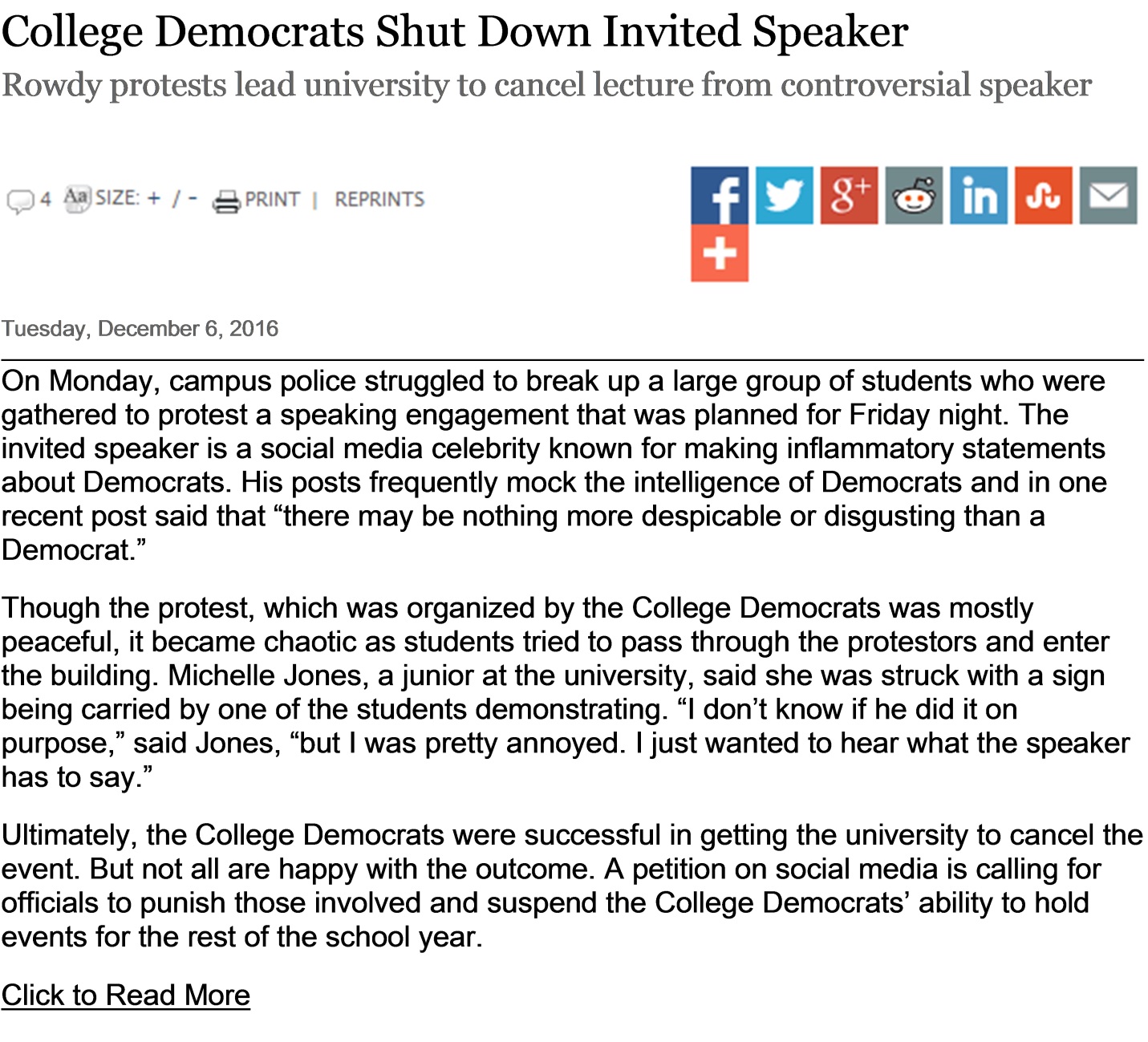 Democratic Speaker Treatment [Randomly shown to half]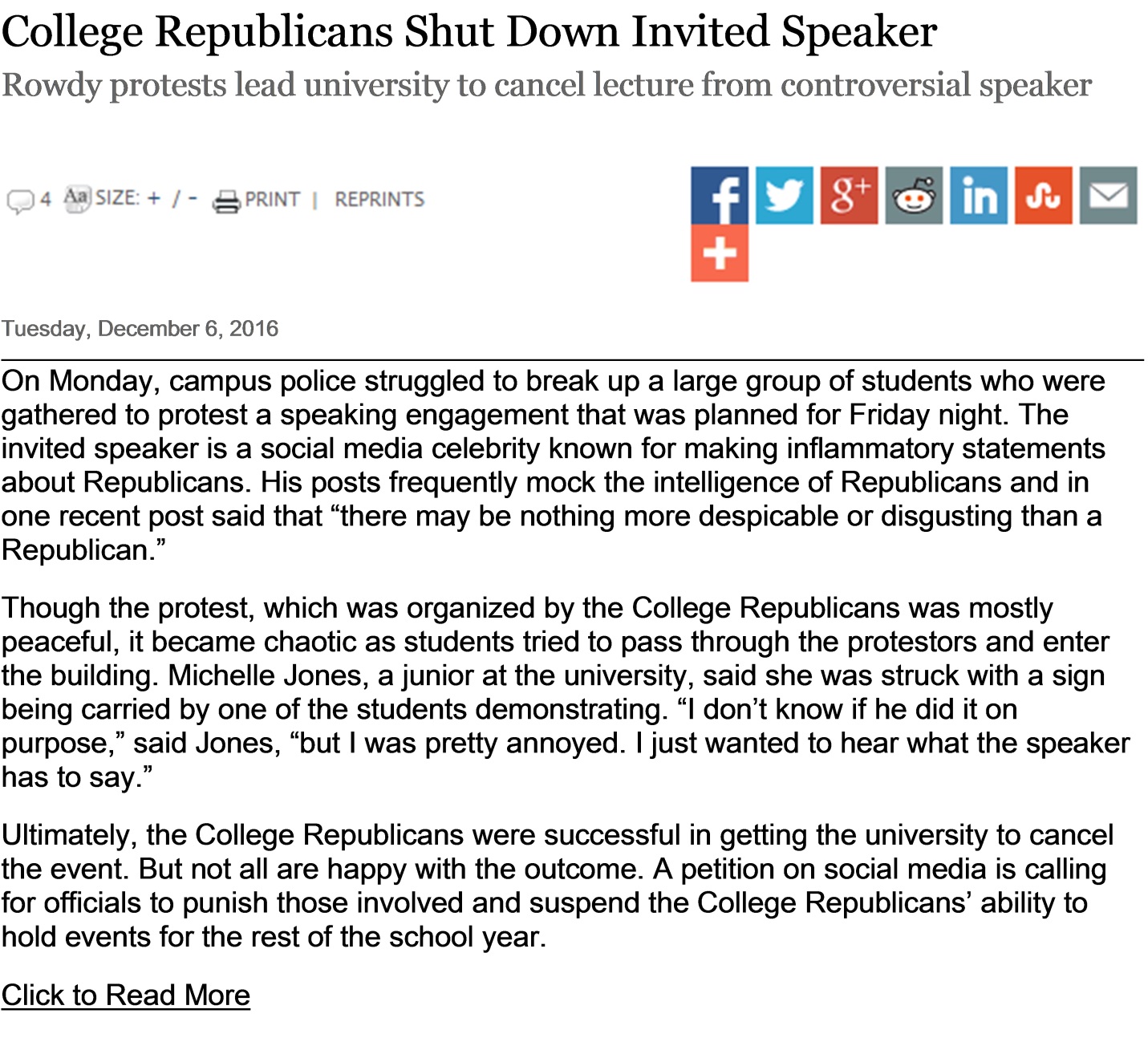 Question Wording for Dependent Variables in Table 2CensorshipWe’d like to know your opinions about this event. To what extent do you agree or disagree with the following statements?1. This speaker should have never been invited in the first place.2. The protestors were justified in their actions.3. The speech should have been allowed in spite of the protest.4. The university should have done more to protect the speech.Strongly AgreeAgreeSlightly AgreeNeither Agree nor DisagreeSlightly DisagreeDisagreeStrongly DisagreePunishmentSome students called for punishing those who were involved in the protest. How strongly do you favor or oppose each of the following actions by the university?1. Banning the College [Democrats/Republicans] from holding events on campus for the rest of the year.2. Suspending students involved in the protest.3. Expelling students involved in the protest.Strongly FavorFavorSlightly FavorNeither Favor nor OpposeSlightly OpposeOpposeStrongly OpposeSympathyAs you may recall, Michelle Jones was hit in the head with a sign while trying to enter the talk.How compassionate do you feel for Michelle, if at all?Not compassionate at allNot too compassionateSomewhat compassionateVery compassionateExtremely compassionateHow sympathetic do you feel for Michelle, if at all?Not sympathetic at allNot too sympatheticSomewhat sympatheticVery sympatheticExtremely sympatheticSchadenfreudeWhen you think about what happened to Michelle, how amused do you feel, if at all?Not amused at allNot too amusedSomewhat amusedVery amusedExtremely amusedWhen you think about what happened to Michelle, how funny do you find it, if at all?Not funny at allNot too funnySomewhat funnyVery funnyExtremely funnyTable C3: The Interaction of the Partisan Treatments and the Empathic Concern FactorCoefficients and standard errors estimated using OLS and ordinal logistic regression as noted. Cutpoints for the logistic regression models are estimated but not shown.*=p<.05Table C4: The Interaction of the Partisan Treatments, Empathic Concern, and Subject Party IdentificationCoefficients and standard errors estimated using OLS and ordinal logistic regression as noted. Cutpoints for the logistic regression models are estimated but not shown.*=p<.05Table C5: The Interaction of the Partisan Treatments, Empathic Concern, and Subject Ideological IdentificationCoefficients and standard errors estimated using OLS and ordinal logistic regression as noted. Cutpoints for the logistic regression models are estimated but not shown. Ideology coded so that higher values indicate more conservative identification.*=p<.05Table C6: Censorship and Schadenfreude, Accounting for Subject InterestCoefficients and standard errors estimated using OLS or ordinal logit as appropriate. *=p<.05Factor 1Factor 2Factor 3Factor 4EC1.25EC2.53EC3.17EC4.60EC5.52EC6.24EC7.20PD1.74PD2.62PD3.43PD4.65PD5.50PD6.72PD7.64PT1.18PT2.69PT3.63PT4-.05PT5.61PT6.61PT7.68FS1.40FS2.68FS3.20FS4.41FS5.71FS6.71FS7.71Factor 1Factor 2Factor 3EC1.41EC2.76EC3.21EC4.69EC5.20EC6-.13EC7.21PD1.58PD2.62PD3.24PD4.71PD5.43PD6.68PD7.51PT1.24PT2.62PT3.61PT4.05PT5.62PT6.61PT7-.05YouGovStudent SampleEmpathic Concern.75.96Personal Distress.98.97Perspective Taking.84.92Fantasy.97--Main SampleEmpathic ConcernEmpathic Concern0.69Perspective-TakingPerspective-Taking0.63Personal DistressPersonal Distress0.35FantasyFantasy0.55MaleMale44%Mean AgeMean Age48EducationEducationNo High School4%High School Graduate34%Some College22%2-Year Degree10%4-Year Degree19%Post-Graduate10%IncomeIncomeLess than $39,999Less than $39,99939%$40,000 – 69,999$40,000 – 69,99922%$70,000 or more$70,000 or more25%Prefer not to sayPrefer not to say13%Race and EthnicityRace and EthnicityWhite75%Hispanic9%Black10%Asian2%Native American1%Mixed3%Other1%PartisanshipPartisanshipStrong Democrat23%Democrat12%Leaning Democrat9%Pure Independent20%Leaning Republican10%Republican11%Strong Republican14%IdeologyIdeologyVery Liberal12%Liberal14%Slightly Liberal6%Moderate/Middle of the Road32%Slightly Conservative10%Conservative18%Very Conservative7%New InterestNew InterestHardly at All to Some of the Time50%Most of the Time47%Don’t Know3%Correlation with Empathic ConcernVIFEmpathic Concern1.001.53Personal Distress-.071.24Perspective-Taking.521.48Fantasy.321.38Partisan Strength.121.10Ideological Extremity.021.14News Interest.051.27Democratic Respondent.181.15Education.011.14Age.131.30Male-.221.19White.041.15Income-.071.08Comfort with:Comfort with:A family member marrying an outpartisanA neighbor with the opposing party’s yard signCoefficientStandard ErrorCoefficientStandard ErrorEmpathic Concern-1.96*(.75)-1.47(.76)Personal Distress.90(.55)1.91*(.55)Perspective-Taking-.73(.68)-.70(.68)Fantasy.27(.55).46(.64)Partisan Strength.58*(.14).48*(.12)Ideological Extremity.30*(.11).08(.09)News Interest.30*(.14).48*(.12)Democratic Respondent-.13(.20)-.72*(.19)Education.12(.06).09(.07)Age-.01*(.01)-.01(.01)Male-.06(.20).03(.20)White-.13(.22)-.15(.21)Income: Middle Third-.10(.23)-.28(.23)Income: Top Third.10(.25)-.17(.25)Income: Decline to State-.01(.33)-.23(.30)N755755755755Relative Inparty FavoritismRelative Inparty FavoritismOutparty FavorabilityOutparty FavorabilitySocial DistanceSocial DistanceCoef.S.E.Coef.S.E.Coef.S.E.Empathic Concern Factor.41*(.13)-.55*(.15)-.39*(.14)Personal Distress Factor-.18(.11).20(.12).36*(.10)Perspective-Taking Factor-.01(.13).22(.13)-.23(.15)Fantasy Factor-.05(.12).25*(.12).12(.14)Partisan Strength.87*(.12)-.34*(.12).54*(.12)Ideological Extremity.36*(.10)-.52*(.10).20*(.09)News Interest.34*(.12)-.66*(.12).41*(.13)Democratic Respondent.65*(.17)-.01(.19)-.48*(.19)Education-.16*(.06).04(.07).10(.06)Age.00(.00).00(.01)-.01(.01)Male.10(.19)-.17(.20).00(.20)White-.21(.22).02(.21)-.22(.21)Income: Middle Third-.15(.20)-.01(.22)-.29(.23)Income: Top ThirdIncome: Decline to State-.08-.45(.22)(.33)-.07.14(.24).29-.08-.03(.24)(.31)N755755755755755755755755Relative Inparty Favoritism Relative Inparty Favoritism Outparty Favorability Outparty Favorability Social Distance Social Distance Coef. S.E. Coef. S.E. Coef. S.E. Empathic Concern 1.71*(.50) -1.67* (.60) -1.69* (.79) Personal Distress -.88 (.63) .59(.61) 1.59* (.54) Perspective-Taking -.40 (.64) 1.08(.71) -.53 (.72) Fantasy -.05 (.53) 1.23* (.49) .14 (.63) Partisan Strength  .90* (.13) -.36* (.13) .51* (.13) Ideological Extremity .34* (.11) -.50* (.12) .21* (.10) News Interest .26 (.14) -.64* (.14) .48* (.14) Democratic Respondent .70* (.17) -.02 (.20) -.48* (.19) Education -.14* (.07) -.02 (.07) .13 (.07) Age -.00 (.01) .00 (.01) -.01 (.01) Male .12 (.20) -.12 (.23) -.12 (.21) White -.43 (.23) .18(.23) -.22 (.21) Income-.01 (.03) -.00 (.03) -.02 (.03) N667667667667667667667667Relative Inparty FavoritismRelative Inparty FavoritismOutparty FavorabilityOutparty FavorabilitySocial DistanceSocial DistanceCoef.S.E.Coef.S.E.Coef.S.E.Empathic Concern1.25(.84)-1.33(.77)-1.65(.96)Democratic Respondent.24(.81).07(.89)-.45(.79)Concern X Democrat.63(.1.13)-.17(1.19)-.05(1.08)Personal Distress-.75(.50).77(.58)1.57*(.50)Perspective-Taking-.51(60)1.19(.67)-.68(.68)Fantasy-.20(.50).98*(.47).32(.59)Partisan Strength.86*(.12)-.33*(.12).53*(.12)Ideological Extremity.65*(.10)-.50*(.11).20*(.09)News Interest.31*(.13)-.58*(.07).44*(.13)Education-.15*(.06).03(.12).10(.06)Age.00(.00)-.00(.01)-.01(.01)Male.10(.19)-.18(.21)-.01(.20)White-.23(.22).04(.21)-.19(.21)Income: Middle Third-.14(.20)-.05(.23)-.30(.23)Income: Top Third-.07(.22)-.08(.25)-.07(.25)Income: Decline to State-.28(.31)-.06(.33)-.13(.29)N755Absolute Difference in Party AffectAbsolute Difference in Party AffectAbsolute Difference in Party AffectAbsolute Difference in Party AffectAbsolute Difference in Party AffectSocial Distance† Social Distance† Social Distance† Social Distance† Social Distance† Coef.S.E.Coef.S.E.Coef.S.E.Coef.S.E.Empathetic Concern.62(.67).63(.70)-.93*(.35)-.89(.48)Party Identifier -2.02*(0.71)-.54(.37)Concern X Identifier1.02(.87).16(.44)Personal Distress -.47(.42)-.47(.42).83*(.22)..85*.22Perspective Taking-.36(.50)-.36(.50)-.32(.30)-.31(.31)Fantasy-.22(.44)-.23(.44).06(.24).09.24Partisan Strength1.46*(.17).39*(.08)Ideological Extremity.22*(.08).22*(.08).09*(.04).09*(.04)News Interest.13(.09).13(.09).13*(.05).14*(.05)Education-.02(.05)-.02(.05).05(.03).05(.03)Age.00(.00).00(.00)-.01*(.00)-.01*(.00)Male.16(.14).16(.14).03(.08).03(.08)White-.21(.16)-.22(.16)-.03(.09)-.02(.09)Income: Middle Third-.12(.17)-.13(.17)-.15(.09)-.14(.09)Income: Top Third.00(.17).00(.17)-.02(.10)-.02(.10)Income: Decline to State-.34(.25)-.33(.25)-.06(.13)-.07(.13)Independent Leaner1.52(.82).25(.46)Weak Partisan1.01(.78).00(.47)Strong Partisan2.33*(.74).73(.46)Concern X Leaner-.01(1.19)-.08(.63)Concern X Weak Partisan.93(1.13).29(.64)Concern X Strong Partisan1.09(1.04)-.03(.63)Constant.35(.52).34(.53)1.67*(.36)1.65*(.44)N945945945945945945945945945945945R2.41.41.41.41.20.20.20.20Relative Inparty FavoritismRelative Inparty FavoritismOutparty FavorabilityOutparty FavorabilitySocial DistanceSocial DistanceCoef.S.E.Coef.S.E.Coef.S.E.Empathic Concern1.30*(.54)-.70(.55)-1.88*(.54)Partisan Strength.86*(.12)-.34*(.13).52*(.11)Ideological Extremity.34*(.10)-.48*(.11).24*.09News Interest.32*(.13)-.58*(.13).40*.12Democratic RespondentEducationAgeMaleWhiteIncome: Middle ThirdIncome: Top ThirdIncome: Decline to State.65*-.15*.00.19-.24-.12-.07-.28(.17)(.06)(.00)(.19)(.22)(.20)(.23)(.31)-.02.04-.01-.30.10-.10-.08-.06(.20)(.06)(.00)(.22)(.22)(.23)(.25)(.33)-.47*.09-.01*-.16-.20-.31-.10-.08.18.06.00.20.21.22.24.28N	763	763	763	763	763	763	763	763Relative Inparty FavoritismRelative Inparty FavoritismOutparty FavorabilityOutparty FavorabilitySocial DistanceSocial DistanceCoef.S.E.Coef.S.E.Coef.S.E.Empathic Concern2.87*(1.12)-3.77*(1.44)-1.31(1.32)Ideology Concern X Ideology.11-.31(.20)(.28)-.40.55(.24)(.32)-.07-.08(.22)(.29)Personal DistressPerspective TakingFantasyPartisan Strength Ideological Extremity-.72-.61-.26.85*.33*(.50)(.59)(.51)(.12)(.10).681.181.09*-.32*-.50*(.57)(.68)(.49)(.13)(.11)1.59*-.80.30.54*.18(.49)(.68)(.57)(.12)(.10)News Interest.29*(.13)-.59*(.14).43*(.13)Democratic RespondentEducationAgeMaleWhiteIncome: Middle ThirdIncome: Top ThirdIncome: Decline to State.42-.16*.00.09-.24-.12-.06-.30(.29)(.06)(.00)(.19)(.21)(.20)(.23)(.30)-.12.03.00-.19.04-.08-.09-.08(.32)(.07)(.01)(.21)(.21)(.23)(.25)(.33)-.79*.09-.01-.03-.21-.28-.08-.14(.27)(.06)(.01)(.02)(.20)(.23)(.25)(.29)N	755	755	755	755	755	755	755	755Empathic ConcernPersonal DistressPerspective-TakingFantasyExtraversionAgreeablenessConscientiousnessStabilityOpennessEmpathic Concern1.00Personal Distress-.071.00Perspective-Taking.52-.271.00Fantasy.32.17.211.00Extraversion.11-.26.16.021.00Agreeableness.52-.13.40.11.061.00Conscientiousness.21-.35.21-.09.09.331.00Stability               .07     -.56.25    -.15  .16     .33       .481.00Openness.27 -.32.30     .15   .21     .18       .23  .241.00Relative Inparty FavoritismRelative Inparty FavoritismOutparty FavorabilityOutparty FavorabilitySocial DistanceSocial DistanceCoef.S.E.Coef.S.E.Coef.S.E.Empathetic ConcernEmpathetic DistancePerspective TakingFantasyExtraversionAgreeablenessConscientiousnessStabilityOpenness Partisan Strength Ideological Extremity1.34*-.44-.71-.13-.56.14.56.27.49.88*.35*(.65)(.71)(.60)(.50)(.34)(.43)(.44)(.52)(.49)(.12)(.10)-1.201.271.26.96*.91*-.67.15.39-.23-.36*-.48*(.64)(.81)(.68)(.49)(.38)(.51)(.52)(.55)(.44)(.12)(.11)-1.221.14-.59.26.15-.66.03-.88.11.55*.19*(.69)(.68)(.67)(.58)(.43)(.66)(.43)(.59)(.43)(.12)(.10)News Interest.32*(.13)-.60*(.13).44*(.13)Democratic RespondentEducationAgeMaleWhiteIncome: Middle ThirdIncome: Top ThirdIncome: Decline to State.69*-.16*.00.08-.26-.11-.07-.22(.16)(.06)(.00)(.19)(.21)(.20)(.22)(.31)-.03.02.00-.15.10-.11-.12-.07(.19)(.07)(.01)(.22)(.22)(.22)(.24)(.32)-.55*.12-.01-.01-.24-.34-.12-.18(.20)(.07)(.01)(.21)(.21)(.23)(.24)(.29)N	753	753	753	753	753	753	753	753Relative Inparty FavoritismRelative Inparty FavoritismOutparty FavorabilityOutparty FavorabilitySocial DistanceSocial DistanceCoef.S.E.Coef.S.E.Coef.S.E.ExtraversionAgreeablenessConscientiousnessStabilityOpenness Partisan Strength Ideological Extremity-.45.53.72.22.72.88*.36*(.34)(.41)(.43)(.42)(.42)(.12)(.10).65-.68-.08.15-.47-.37*-.47*.39(.48)(.48)(.45)(.40)(.13)(.11).00-.99-.15-1.28*-.18.55*.18(.38)(.52)(.43)(.43)(.43)(.12)(.10)News Interest.30*(.13)-.56*(.13).36*(.12)Democratic RespondentEducationAgeMaleWhiteIncome: Middle ThirdIncome: Top ThirdIncome: Decline to State.71*-.17*.00.07-.26-.10-.11-.23(.16)(.06)(.00)(.20)(.21).20(.22)(.30).02.04-.01-.26.13-.14-0.09-.06(.20)(.06)(.01)(.24)(.22)(.22)(.24)(.33)-.69*.13-.01-.01-.28-.41-.17-.20(.19)(.07)(.01)(.21)(.21)(.22)(.25)(.28)N	770	770	770	770	770	770	770	770Relative Inparty FavoritismRelative Inparty FavoritismOutparty FavorabilityOutparty FavorabilitySocial DistanceSocial DistanceCoef.S.E.Coef.S.E.Coef.S.E.Perspective-Taking.36(.52).35(.57)-1.70*(.54)Partisan Strength.85*(.12)-.34*(.13).51*(.11)Ideological Extremity.34*(.10)-.48*(.11).23*(.09)News Interest.32*(.13)-.58*(.13).36*(.12)Democratic RespondentEducationAgeMaleWhiteIncome: Middle ThirdIncome: Top ThirdIncome: Decline to State.72*-.16*.00.07-.25-.10-.09-.32(.17)(.06)(.00)(.20)(.22)(.21)(.23)(.31)-.09.04-.01-.21.09-.13-.08-.02(.20)(.06)(.00)(.22)(.22)(.23)(.25)(.33)-.51*.10-.01-.05-.21-.34-.09-.08(.19)(.06)(.00)(.19)(.21)(.22)(.24)(.28)N	761	761	761	761	761	761	761	761Relative Inparty FavoritismRelative Inparty FavoritismOutparty FavorabilityOutparty FavorabilitySocial DistanceSocial DistanceCoef.S.E.Coef.S.E.Coef.S.E.Empathic Concern1.97(1.10)-1.44(1.05)-2.55*(1.03)Ideological Extremity.55(.48).51(.48)-.23(.38)Concern X Extremity-.28(.60).02(.61).62(.51)Personal Distress-.79(.50).78(.56)1.59*(.51)Perspective-Taking-.50(60)1.17(.67)-.71(.68)Fantasy-.20(.50).97*(.48).36(.60)Partisan Strength.85*(.12)-.33*(.12).53*(.12)News Interest.30*(.13)-.58*(.13).46*(.13)Democratic Respondent.67*(.17)-.05(.20)-.50*(.19)Education-.15*(.06).03(.07).10(.06)Age.00(.00)-.00(.01)-.01(.01)Male.10(.19)-.18(.21)-.02(.20)White-.22(.22).04(.22)-.19(.21)Income: Middle Third-.13(.20)-.05(.23)-.32(.23)Income: Top Third-.06(.22)-.08(.25)-.10(.25)Income: Decline to State-.26(.32)-.06(.33)-.17(.29)N755Relative Inparty FavoritismRelative Inparty FavoritismOutparty FavorabilityOutparty FavorabilitySocial DistanceSocial DistanceCoef.S.E.Coef.S.E.Coef.S.E.Empathic Concern1.91(1.98)-1.19(2.00)-3.28(1.94)News Interest.38(.47).52(.51)-.09(.42)Concern X Interest-.11(.63).08(.65).51(.56)Personal Distress-.77(.50).78(.56)1.56*(.50)Perspective-Taking-.50(63)1.18(.70)-.72(.67)Fantasy-.19(.50).97*(.47).33(.59)Partisan Strength.86*(.12)-.33*(.12).52*(.12)Ideological Extremity.35*(.10)-.50*(.11).21*(.09)Democratic Respondent.67*(.17)-.05(.20)-.48*(.19)Education-.15*(.06).03(.07).11(.06)Age.00(.00)-.00(.01)-.01(.01)Male.10(.19)-.18(.21)-.01(.20)White-.23(.22).04(.21)-.18(.21)Income: Middle Third-.14(.20)-.05(.23)-.28(.23)Income: Top Third-.07(.22)-.08(.25)-.07(.25)Income: Decline to State-.28(.31)-.06(.33)-.12(.29)N755MaleMale46%Race and EthnicityRace and EthnicityWhite23%Hispanic28%Black12%Asian31%Other6%PartisanshipPartisanshipStrong Democrat16%Democrat37%Leaning Democrat13%Pure Independent10%Leaning Republican5%Republican13%Strong Republican6%Inparty SpeakerN=547Outparty SpeakerN=518DifferenceMale.47.42.05White .23.22.01Mean Partisanship3.122.93.19Mean Ideology3.203.23.03Censorship(OLS)Censorship(OLS)Punishment(OLS)Punishment(OLS)Sympathy(Ordinal Logit)Sympathy(Ordinal Logit)Schadenfreude(Ordinal Logit)Schadenfreude(Ordinal Logit)Coef.S.E.Coef.S.E.Coef.S.E.Coef.S.E.Outparty Speaker Treatment.46*(.06)-.51*(.08)-.17(.11).39*(.11)Empathic Concern Factor-.04(.05)-.31*(.06).79*(.09)-.65*(.09)Outparty X Empathic Concern Factor.14(.07).04(.09)-.05(.13).31*(.13)Intercept3.25*(.05)3.05*(.05)------------N1,0611,0611,0601,0601,0611,0611,0611,061Censorship(OLS)Censorship(OLS)Punishment(OLS)Punishment(OLS)Sympathy(Ordinal Logit)Sympathy(Ordinal Logit)Schadenfreude(Ordinal Logit)Schadenfreude(Ordinal Logit)Coef.S.E.Coef.S.E.Coef.S.E.Coef.S.E.Outparty Speaker Treatment-.29(.46)-1.33*(.53)-.47(.82)-.41(.82)Empathic Concern -.56(.46)-2.09*(.53)3.76*(.83)-4.09*(.88)Democratic Subject.53(.39)-.94*(.45)-.65(.70)-.27(.71)Outparty X Concern1.29(.69)1.00(.80).53(1.22)1.55(1.23)Outparty X Democrat.03(.58)1.34*(.67)1.21(1.03)-1.00(1.01)Concern X Democrat.18(.57).83(.66)1.01(1.02).61(1.05)Outparty X Concern X Democrat-.33(.84)1.60(.97)-1.84(1.48).93(1.48)Intercept3.38*(.31)4.74*(.35)------------N1,0621,0621,0611,0611,0621,0621,0621,062Censorship(OLS)Censorship(OLS)Punishment(OLS)Punishment(OLS)Sympathy(Ordinal Logit)Sympathy(Ordinal Logit)Schadenfreude(Ordinal Logit)Schadenfreude(Ordinal Logit)Coef.S.E.Coef.S.E.Coef.S.E.Coef.S.E.Outparty Speaker Treatment-.58(.64)-.54(.75)2.05(.82)-3.04*(1.14)Empathic Concern -1.47*(.59)-2.58*(.68)6.74*(.83)-4.60*(1.10)Subject Ideology-.33*(.11)-.11(.13).51*(.70)-.27(.21)Outparty X Concern1.20(.87).42(1.01)-3.26*(1.22)4.41*(1.57)Outparty X Ideology.09(.17).02(.20)-.53(1.03).58(.30)Concern X Ideology.31(.16).31(.19)-.68*(1.02).26(.30)Outparty X Concern X Ideology-.04(.24)-.15(.28).80(1.48)-.67(.43)Intercept4.63*(.42)4.49*(.49)------------N1,0621,0621,0611,0611,0621,0621,0621,062CensorshipSchadenfreudeCoef.S.E.Coef.S.E.Outparty Treatment-.71*(.33)-1.58*(.58)Empathic Concern-.17(.27)-3.51*(.49)Subject Interest-.17*(.05)-.21*(.09)Outparty X Empathic Concern.87*(.38)1.89*(.68)Outparty X Interest .19*(.07).23(.12)Intercept3.86*(.22)N1,0621,0621,0621,062